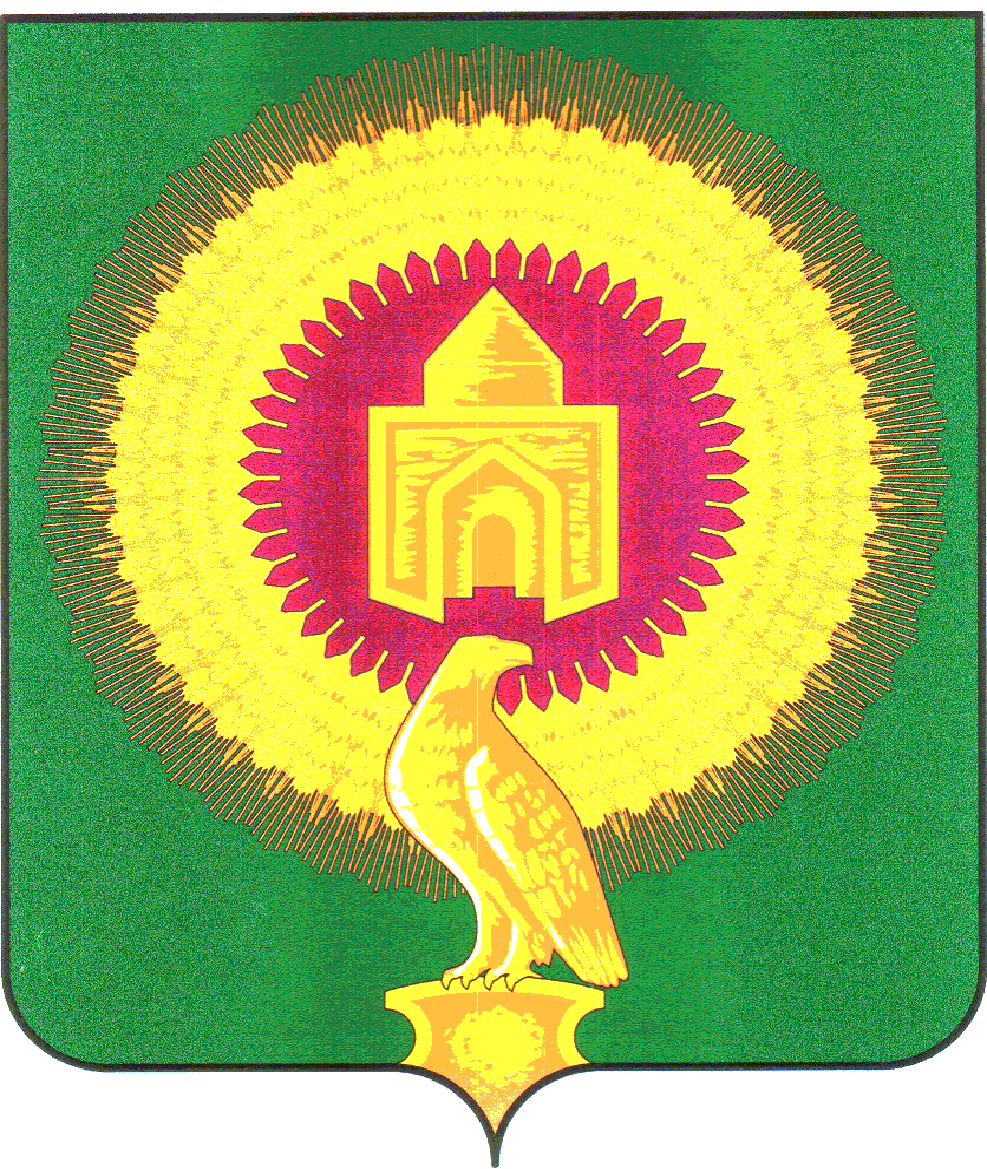 СОВЕТ ДЕПУТАТОВБОРОДИНОВСКОГО СЕЛЬСКОГО ПОСЕЛЕНИЯВАРНЕНСКОГО МУНИЦИПАЛЬНОГО РАЙОНАЧЕЛЯБИНСКОЙ ОБЛАСТИРЕШЕНИЕот «03 » августа 2018 года  №  13Об  утверждении положения о муниципальном контроле за сохранностьюавтомобильных дорог местного значенияна территории Бородиновскогосельского поселенияНа основании Федерального закона от 6 октября 2003г. № 131 -ФЗ «Об общих принципах организации местного самоуправления в Российской Федерации», ст. 13 Федерального закона от 08.11.2007 N 257-ФЗ «Об автомобильных дорогах и о дорожной деятельности в Российской Федерации и о внесении изменений в отдельные законодательные акты Российской Федерации», ст. 6 Федерального закона от 26.12.2008 N 294 - ФЗ «О защите прав юридических лиц и индивидуальных предпринимателей при осуществлении государственного контроля (надзора) и муниципального контроля», Устава Бородиновского сельского поселения в целях обеспечения сохранности и развития автомобильных дорог, улучшения их технического состояния Совет депутатов Бородиновского сельского поселения решил:1. Утвердить Положение о муниципальном контроле за сохранностью автомобильных дорог местного значения на территории Бородиновского сельского поселения согласно приложению к настоящему решению.2. Настоящее Решение обнародовать на официальном сайте Бородиновского сельского поселения3. Контроль за исполнением решения  оставляю за собой.Председатель Совета депутатовБородиновского сельского поселения                                                             Т.В.Кочкина                                            Глава Бородиновского сельского поселения                                                   С.И.МананниковПриложениек решению Совета депутатовБородиновского сельского поселенияПОЛОЖЕНИЕО МУНИЦИПАЛЬНОМ КОНТРОЛЕ ЗА СОХРАННОСТЬЮ АВТОМОБИЛЬНЫХДОРОГ МЕСТНОГО ЗНАЧЕНИЯ НА ТЕРРИТОРИИ БОРОДИНОВСКОГО  СЕЛЬСКОГО ПОСЕЛЕНИЯ1. Общие положения1.1. Настоящее Положение (далее - Положение) разработано на основании и во исполнение федеральных законов от 6 октября 2003г. № 131-ФЗ «Об общих принципах организации местного самоуправления в Российской Федерации»", от 08.11.2007 N 257-ФЗ «Об автомобильных дорогах и о дорожной деятельности в Российской Федерации и о внесении изменений в отдельные законодательные акты Российской Федерации», от 26.12.2008 N 294  - ФЗ «О защите прав юридических лиц индивидуальных предпринимателей при осуществлении государственного контроля (надзора) и муниципального контроля».1.2. Положение определяет цель, задачи, предмет муниципального контроля за сохранностью автомобильных дорог местного значения на территории Бородиновского сельского поселения , находящихся в муниципальной собственности (далее - муниципальный контроль за сохранностью автомобильных дорог), орган администрации Бородиновского сельского поселения, уполномоченный на осуществление муниципального контроля; права, обязанности и ответственность уполномоченных должностных лиц органа, уполномоченного на осуществление муниципального контроля, формы осуществления муниципального контроля за сохранностью автомобильных дорог, находящихся в муниципальной собственности; права, обязанности и ответственность лиц, в отношении которых проводятся мероприятия по муниципальному контролю за сохранностью автомобильных дорог, находящихся в муниципальной собственности (далее - Мероприятия).1.3. Муниципальный контроль за сохранностью автомобильных дорог - деятельность уполномоченного органа местного самоуправления, уполномоченных должностных лиц, направленная на предупреждение, выявление и пресечение нарушений физическими и юридическими лицами, индивидуальными предпринимателями (далее - субъекты контроля) требований, установленных законодательством Российской Федерации и правовыми актами Бородиновского сельского поселения, по обеспечению сохранности автомобильных дорог местного значения, при осуществлении дорожной деятельности и использовании автомобильных дорог местного значения в границах Бородиновского сельского поселения, находящихся в муниципальной собственности.1.4. Правовую основу осуществления муниципального контроля за сохранностью автомобильных дорог составляют Конституция Российской Федерации, законодательство Российской Федерации и Челябинской области, нормативные правовые акты  Бородиновского сельского поселения, регулирующие вопросы сохранности автомобильных дорог местного значения, находящихся в муниципальной собственности, при использовании автомобильных дорог и осуществлении дорожной деятельности н.1.5. Объектом муниципального контроля за сохранностью автомобильных дорог являются автомобильные дороги местного значения  находящиеся в муниципальной собственности   Бородиновского сельского поселения (далее – автомобильные дороги).1.6. Целью муниципального контроля является обеспечение сохранности автомобильных дорог местного значения, находящихся в муниципальной собственности,  на территории Бородиновского сельского поселения.1.7. Основными задачами муниципального контроля за сохранностью автомобильных дорог являются:обеспечение соблюдения субъектами контроля требований, установленных законодательством Российской Федерации, Челябинской области и правовыми актами Бородиновского сельского поселения, регулирующими вопросы сохранности автомобильных дорог при осуществлении дорожной деятельности и использовании автомобильных дорог,выявление правонарушений, предусмотренных действующим законодательством, в области использования и сохранности автомобильных дорог, за которые установлена ответственность,принятие предусмотренных законодательством мер по устранению выявленных правонарушений в области использования и сохранности автомобильных дорог,профилактика правонарушений в области использования и сохранности автомобильных дорог,иные задачи в соответствии с законодательством в области использования и сохранности автомобильных дорог.1.8. Предметом муниципального контроля за сохранностью автомобильных дорог, находящихся в муниципальной  собственности Бородиновского сельского поселения  является соблюдение субъектами контроля требований законодательства Российской Федерации, Челябинской области и нормативных правовых актов Бородиновского сельского поселения, обеспечивающих сохранность автомобильных дорог при осуществлении дорожной деятельности и использовании автомобильных дорог, в том числе:соблюдение технических регламентов, правил благоустройства Бородиновского сельского поселения и других нормативных правовых актов, устанавливающих требования к техническому или эксплуатационному состоянию автомобильных дорог при проведении работ в границах полосы отвода автомобильной дороги и придорожной полосы автомобильной дороги,соблюдение порядка, исключающего самовольную организацию работ в границах полосы отвода и придорожной полосы автомобильной дороги без оформленных в установленном порядке документов, удостоверяющих право на проведение работ,соблюдение требований при использовании транспортных средств, осуществляющих перевозки тяжеловесных и/или крупногабаритных грузов, при движении по автомобильным дорогам, включая периоды временного ограничения движения транспортных средств,соблюдение правил использования полос отвода и придорожных полос автомобильных дорог, в том числе технических требований и условий по размещению объектов дорожного сервиса, рекламных конструкций, инженерных коммуникаций, подъездов, съездов, примыканий и иных объектов, размещаемых в полосах отвода и придорожных полосах автомобильных дорог, а также требований и условий по присоединению объектов дорожного сервиса к автомобильным дорогам,соблюдение обязанностей при использовании автомобильных дорог в части недопущения повреждения автомобильных дорог и их элементов,исполнение выданных уполномоченными должностными лицами, осуществляющими муниципальный контроль за сохранностью автомобильных дорог, предписаний об устранении нарушений,соблюдение ограничений в использовании автомобильных дорог.1.9. Муниципальный контроль за сохранностью автомобильных дорог осуществляет  администрация Бородиновского сельского поселения, (далее – Уполномоченный орган).1.10. Уполномоченный орган при осуществлении муниципального контроля за сохранностью автомобильных дорог имеет право взаимодействовать с территориальными органами федеральных органов исполнительной власти, осуществляющими государственный контроль за сохранностью автомобильных дорог,  правоохранительными органами.1.11. Должностное лицо администрации Бородиновского сельского поселения, уполномоченное на осуществление муниципального контроля за сохранностью автомобильных дорог, назначается главой  администрации Бородиновского сельского поселения (руководителем Уполномоченного органа)2. Права, обязанности и ответственность уполномоченных должностных лиц, осуществляющих муниципальный контроль за сохранностью автомобильных дорог2.1. Уполномоченное должностное лицо, осуществляющее муниципальный контроль за сохранностью автомобильных дорог - муниципальный служащий, осуществляющий мероприятия по муниципальному контролю за сохранностью автомобильных дорог в соответствии с должностной инструкцией  (далее - уполномоченное должностное лицо).2.2. Уполномоченное должностное лицо имеет право:- проверять соблюдение физическими лицами, юридическими лицами и их должностными лицами законодательства Российской Федерации, Челябинской области и нормативных правовых актов Бородиновского сельского поселения о дорожной деятельности при осуществлении любой деятельности в границах автомобильных дорог, находящихся в муниципальной собственности Бородиновского сельского поселения или использовании автомобильных дорог, находящихся в муниципальной собственности Бородиновского сельского поселения и требовать представление к проверке документов, связанных с целями, задачами и предметом проверки;- при проведении проверки беспрепятственно по предъявлении служебного удостоверения и копии решения (правового акта) руководителя Уполномоченного органа о проведении проверки посещать в порядке, установленном законодательством Российской Федерации, автомобильные дороги, находящиеся в муниципальной собственности Бородиновского сельского поселения, в том числе объекты, расположенные в границах автомобильных дорог, и организации, осуществляющие деятельность в границах автомобильных дорог, а также  инициировать проведение необходимых исследований, испытаний, экспертиз, расследований и других мероприятий;- запрашивать и получать сведения, материалы и документы, необходимые для осуществления муниципального контроля за сохранностью автомобильных дорог;- выдавать физическим и юридическим лицам обязательные для исполнения предписания об устранении нарушений, выявленных в ходе проведения проверок;- составлять по результатам проверок акты с обязательным ознакомлением должностных лиц организации, осуществляющей деятельность в границах автомобильных дорог, собственников, пользователей, владельцев, арендаторов объектов, расположенных в границах автомобильных дорог;- составлять протоколы об административных правонарушениях в случаях, предусмотренных законодательством;- обращаться в органы внутренних дел за содействием в предотвращении и пресечении действий, препятствующих осуществлению муниципального контроля за сохранностью автомобильных дорог, а также в установлении личности граждан и юридических лиц, виновных в нарушении законодательства об автомобильных дорогах и дорожной деятельности,- вносить предложения по рациональному использованию автомобильных дорог,привлекать в установленном порядке специалистов для обследования дорог или участков дорог, экспертиз;- вносить предложения о полном или частичном ограничении движения в случаях, предусмотренных законодательством об автомобильных дорогах и дорожной деятельности;- вносить предложения об установлении размера платы в счет возмещения вреда, причиняемого транспортными средствами, осуществляющими перевозки тяжеловесных грузов, при движении по автомобильным дорогам, включая периоды временного ограничения движения транспортных средств;- осуществлять взаимодействие с территориальными органами федеральных органов исполнительной власти, осуществляющими государственный контроль за обеспечением сохранности автомобильных дорог, отделами администрации Варненского муниципального района, правоохранительными органами.2.3. Уполномоченное должностное лицо обязано:- руководствоваться при осуществлении муниципального контроля за обеспечением сохранности автомобильных дорог Конституцией Российской Федерации, законодательством Российской Федерации и Челябинской области, нормативными правовыми актами Бородиновского сельского поселения, регулирующими вопросы в сфере использования автомобильных дорог, находящихся в муниципальной собственности Бородиновского сельского поселения и осуществления дорожной деятельности;- соблюдать требования ст. 18 Федерального закона от 26.12.2008 N 294-ФЗ  «О защите прав юридических лиц и индивидуальных предпринимателей при осуществлении государственного контроля (надзора) и муниципального контроля»,- предотвращать, выявлять и пресекать правонарушения в сфере использования автомобильных дорог находящихся в муниципальной собственности Бородиновского сельского поселения и осуществления дорожной деятельности,- принимать в пределах своих полномочий необходимые меры по устранению выявленных правонарушений в сфере использования автомобильных дорог, находящихся в муниципальной собственности Бородиновского сельского поселения и осуществления дорожной деятельности;- проводить профилактическую работу по устранению обстоятельств, способствующих совершению правонарушений в сфере использования автомобильных дорог, находящихся в муниципальной собственности Бородиновского сельского поселения и осуществления дорожной деятельности;- оперативно рассматривать поступившие обращения и сообщения о нарушениях в сфере дорожной деятельности.- передавать материалы по выявленным фактам нарушения законодательства об автомобильных дорогах и дорожной деятельности в государственные органы для привлечения виновных лиц к ответственности;2.4. За невыполнение или ненадлежащее выполнение своих обязанностей, а также за превышение предоставленных полномочий уполномоченное должностное лицо привлекается к ответственности в соответствии с действующим законодательством.2.5. Противоправные действия (бездействие) уполномоченного должностного лица, приведшие к ухудшению состояния автомобильных дорог, находящихся в муниципальной собственности Бородиновского сельского поселения или их элементов, нарушению прав и законных интересов субъектов контроля, установлению незаконных ограничений в использовании автомобильных дорог, находящихся в муниципальной собственности Бородиновского сельского поселения могут быть обжалованы в порядке, установленном действующим законодательством.3. Формы осуществления муниципального контроляза сохранностью автомобильных дорог 3.1. Формами муниципального контроля за сохранностью автомобильных дорог находящихся в муниципальной собственности Бородиновского сельского поселения являются плановые и внеплановые проверки соблюдения субъектами контроля требований, обеспечивающих сохранность автомобильных дорог при осуществлении дорожной деятельности и использовании автомобильных дорог.3.2. Порядок осуществления проверок устанавливается Административным регламентом проведения муниципального контроля за сохранностью автомобильных дорог, утвержденным администрацией Бородиновского сельского поселения в порядке, установленном нормативным правовым актом Правительства Челябинской области.4. Права, обязанности и ответственность лиц, в отношениикоторых проводятся Мероприятия4.1. Лица, в отношении которых проводятся Мероприятия, имеют право:- непосредственно присутствовать при проведении проверки, давать объяснения по вопросам, относящимся к предмету проверки;- получать от органа  муниципального контроля, их должностных лиц информацию, которая относится к предмету проверки и предоставление которой предусмотрено Федеральным законом от 26.12.2008 N 294-ФЗ «О защите прав юридических лиц и индивидуальных предпринимателей при осуществлении государственного контроля (надзора) и муниципального контроля»;- знакомиться с документами и (или) информацией, полученными органами муниципального контроля в рамках межведомственного информационного взаимодействия от иных государственных органов, органов местного самоуправления либо подведомственных государственным органам или органам местного самоуправления организаций, в распоряжении которых находятся эти документы и (или) информация;- представлять документы и (или) информацию, запрашиваемые в рамках межведомственного информационного взаимодействия, орган муниципального контроля по собственной инициативе;- знакомиться с результатами проверки и указывать в акте проверки о своем ознакомлении с результатами проверки, согласии или несогласии с ними, а также с отдельными действиями должностных лиц органа муниципального контроля;- обжаловать действия (бездействие) должностных лиц органа муниципального контроля, повлекшие за собой нарушение прав юридического лица, индивидуального предпринимателя при проведении проверки, в административном и (или) судебном порядке в соответствии с законодательством Российской Федерации;4.2. Лица, указанные в пункте 4.1 Положения, в соответствии с действующим законодательством обязаны:- обеспечивать свое присутствие или присутствие своих представителей при проведении Мероприятий,- представлять сведения, материалы и документы, необходимые для осуществления муниципального контроля за сохранностью автомобильных дорог,оказывать содействие в организации Мероприятий.4.3. Воспрепятствование деятельности, неисполнение или несвоевременное исполнение требований уполномоченных должностных лиц при исполнении ими обязанностей по осуществлению муниципального контроля за сохранностью автомобильных дорог влечет за собой привлечение к ответственности в соответствии с действующим законодательством.